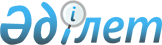 Об утверждении регламента государственной услуги "Оформление документов на инвалидов для обеспечения их сурдо-тифлотехническими средствами и обязательными гигиеническими средствами"
					
			Утративший силу
			
			
		
					Постановление акимата города Сарани Карагандинской области от 22 ноября 2012 года N 43/14. Зарегистрировано Департаментом юстиции Карагандинской области 21 декабря 2012 года N 2048. Утратило силу постановлением акимата города Сарани Карагандинской области от 17 мая 2013 года N 19/01      Сноска. Утратило силу постановлением акимата города Сарани Карагандинской области от 17.05.2013 N 19/01.      Примечание РЦПИ:

      В тексте сохранена авторская орфография и пунктуация.

      В соответствии с Законами Республики Казахстан от 23 января 2001 года "О местном государственном управлении и самоуправлении в Республике Казахстан", от 24 марта 1998 года "О нормативных правовых актах", от 27 ноября 2000 года "Об административных процедурах", постановлением Правительства Республики Казахстан от 7 апреля 2011 года N 394 "Об утверждении стандартов государственных услуг в сфере социальной защиты, оказываемых местными исполнительными органами", акимат города Сарани ПОСТАНОВЛЯЕТ:



      1. Утвердить прилагаемый регламент государственной услуги "Оформление документов на инвалидов для обеспечения их сурдо-тифлотехническими средствами и обязательными гигиеническими средствами".



      2. Контроль за исполнением настоящего постановления возложить на заместителя акима города Сарани Бедельбаеву Гульмиру Сериковну.



      3. Настоящее постановление вводится в действие по истечении десяти календарных дней со дня его первого официального опубликования.      Аким города Сарани                         С. Касимов

Утвержден

постановлением акимата

города Сарани

от 22 ноября 2012 года

N 43/14 

Регламент государственной услуги

"Оформление документов на инвалидов для обеспечения

их сурдо-тифлотехническими и обязательными

гигиеническими средствами" 

1. Основные понятия

      1. Определения используемых терминов и аббревиатур:

      1) СФЕ - структурно-функциональные единицы, которые участвуют в процессе оказания государственной услуги - ответственные лица заинтересованных органов, информационные системы или их подсистемы;

      2) уполномоченный орган – государственное учреждение "Отдел занятости и социальных программ города Сарани";

      3) центр обслуживания населения - республиканское государственное предприятие, осуществляющее организацию предоставления услуг физическим и (или) юридическим лицам по приему заявлений и выдаче документов по принципу "одного окна". 

2. Общие положения

      2. Настоящий регламент государственной услуги "Оформление документов на инвалидов для обеспечения их сурдо-тифлотехническими и обязательными гигиеническими средствами" (далее - регламент) определяет процедуру, оформления документов для обеспечения инвалидов сурдо-тифлотехническими средствами и обязательными гигиеническими средствами (далее - государственная услуга).



      3. Государственная услуга оказывается государственным учреждением "Отдел занятости и социальных программ города Сарани" (далее - уполномоченный орган), а также на альтернативной основе через центры обслуживания населения: Отдел города Сарани филиала Республиканского государственного предприятия на праве хозяйственного ведения "Центр обслуживания населения по Карагандинской области" Комитета по контролю автоматизации государственных услуг и координации деятельности центра обслуживания населения Министерства транспорта и коммуникаций Республики Казахстан или представительство в поселке Актас отдела города Сарани филиала Республиканского государственного предприятия на праве хозяйственного ведения "Центр обслуживания населения по Карагандинской области" Комитета по контролю автоматизации государственных услуг и координации деятельности центра обслуживания населения Министерства транспорта и коммуникаций Республики Казахстан (далее - центр), (контактные данные указаны в приложении 1 настоящего регламента).



      4. Форма оказываемой государственной услуги: не автоматизированная.



      5. Государственная услуга предоставляется на основании пункта 1 статьи 22 Закона Республики Казахстан от 13 апреля 2005 года "О социальной защите инвалидов в Республике Казахстан", Правил обеспечения инвалидов протезно-ортопедической помощью и техническими вспомогательными (компенсаторными) средствами, утвержденных постановлением Правительства Республики Казахстан от 20 июля 2005 года N 754 и постановления Правительства Республики Казахстан от 7 апреля 2011 года N 394 "Об утверждении стандартов государственных услуг в сфере социальной защиты, оказываемых местными исполнительными органами".



      6. Результатом оказываемой государственной услуги, которую получит потребитель, является уведомление об оформлении документов на инвалидов для обеспечения их сурдо-тифлотехническими и обязательными гигиеническими средствами (далее – уведомление), либо мотивированный ответ об отказе в предоставлении государственной услуги на бумажном носителе. 

3. Требования к порядку оказания государственной услуги

      7. Государственная услуга оказывается физическим лицам: гражданам Республики Казахстан, иностранцам и лицам без гражданства, постоянно проживающим на территории Республики Казахстан (далее - потребители):

      1) по обеспечению сурдотехническими средствами:

      участникам и инвалидам Великой Отечественной войны;

      лицам, приравненным по льготам и гарантиям к инвалидам Великой Отечественной войны;

      детям-инвалидам;

      инвалидам первой, второй, третьей групп;

      инвалидам от трудового увечья или профессионального заболевания, полученного по вине работодателя, в случае прекращения деятельности работодателя - индивидуального предпринимателя, или ликвидации юридического лица;

      2) по обеспечению тифлотехническими средствами:

      инвалидам первой, второй групп;

      детям-инвалидам;

      инвалидам от трудового увечья или профессионального заболевания, полученного по вине работодателя, в случае прекращения деятельности работодателя - индивидуального предпринимателя, или ликвидации юридического лица;

      3) по обеспечению обязательными гигиеническими средствами:

      инвалидам, нуждающимся в обязательных гигиенических средствах, в соответствии с индивидуальной программой реабилитации инвалида;

      инвалидам от трудового увечья или профессионального заболевания, полученного по вине работодателя, в случае прекращения деятельности работодателя - индивидуального предпринимателя, или ликвидации юридического лица.



      8. Сроки оказания государственной услуги:

      1) сроки оказания государственной услуги с момента: сдачи потребителем необходимых документов, определенных в пункте 13 настоящего регламента:

      в уполномоченном органе - в течение десяти рабочих дней;

      в центре - в течение десяти рабочих дней (дата приема и выдачи документа (результата) государственной услуги не входит в срок оказания государственной услуги);

      2) максимально допустимое время ожидания до получения государственной услуги, оказываемой на месте в день обращения потребителя (до получения талона), не более 30 минут;

      3) максимально допустимое время обслуживания потребителя, государственной услуги, оказываемой на месте в день обращения потребителя не более 15 минут в уполномоченном органе, 30 минут в центре.



      9. Государственная услуга предоставляется бесплатно.



      10. График работы уполномоченного органа: ежедневно с 09.00 часов до 18.00 часов с обеденным перерывом с 13.00 до 14.00 часов, кроме выходных (суббота, воскресенье) и праздничных дней.

      Прием осуществляется в порядке очереди без предварительной записи и ускоренного обслуживания.

      График работы центра: ежедневно с 09.00 часов до 20.00 часов без перерыва, для филиалов и представительств центров устанавливается график работы с 09.00 часов до 19.00 часов, с перерывом на обед с 13.00 до 14.00 часов, кроме праздничных и выходных дней.

      Прием осуществляется в порядке "электронной" очереди, без предварительной записи и ускоренного обслуживания.



      11. Этапы оказания государственной услуги с момента получения заявления от потребителя и до момента выдачи результата государственной услуги:

      1) потребитель подает заявление вместе с необходимыми документами, определенными в пункте 13 настоящего регламента, в уполномоченный орган или центр;

      2) центр осуществляет прием документов, регистрацию, составление реестра и передает документы в уполномоченный орган;

      3) уполномоченный орган осуществляет рассмотрение, регистрацию документов, представленных из центра или от потребителя при подаче заявления в уполномоченный орган, подготавливает уведомление, либо мотивированный ответ об отказе в предоставлении государственной услуги и направляет результат оказания государственной услуги в центр или потребителю, в случае подачи заявления в уполномоченный орган;

      4) центр выдает потребителю уведомление, либо мотивированный ответ об отказе в предоставлении государственной услуги.

      Доставка заявлений с прилагаемыми документами и обратно в уполномоченный орган осуществляется центром посредством курьерской связи не менее двух раз в день приема заявлений.



      12. Минимальное количество лиц, осуществляющих прием документов для оказания государственной услуги в центре и уполномоченном органе, составляет один сотрудник. 

4. Описание порядка действий (взаимодействия)

в процессе оказания государственной услуги

      13. Для получения государственной услуги потребитель представляет следующие документы:

      1) по обеспечению сурдотехническими средствами:

      заявление установленного образца с указанием реквизитов документа, удостоверяющего личность, номер социального индивидуального кода (при наличии индивидуальный идентификационный номер);

      копию выписки из индивидуальной программы реабилитации инвалида;

      копию документа, удостоверяющего личность, а для несовершеннолетних детей-инвалидов – копию свидетельства о рождении и документа, удостоверяющего личность одного из родителей (опекунов, попечителей);

      для участников и инвалидов Великой Отечественной войны – копию удостоверения установленного образца;

      для лиц, приравненных по льготам и гарантиям к инвалидам Великой Отечественной войны, - копию пенсионного удостоверения с отметкой о праве на льготы;

      для инвалидов первой, второй, третьей групп - копию пенсионного удостоверения;

      для инвалидов от трудового увечья или профессионального заболевания, полученного по вине работодателя, в случаях прекращения деятельности работодателя - индивидуального предпринимателя или ликвидации юридического лица - копию акта о несчастном случае и документ о прекращении деятельности работодателя - индивидуального предпринимателя или ликвидации юридического лица;

      2) по обеспечению тифлотехническими средствами:

      заявление установленного образца с указанием реквизитов документа, удостоверяющего личность, номер социального индивидуального кода (при наличии индивидуальный идентификационный номер);

      копию выписки из индивидуальной программы реабилитации инвалида;

      копию документа, удостоверяющего личность, а для несовершеннолетних детей-инвалидов - копию свидетельства о рождении и документа, удостоверяющего личность одного из родителей (опекунов, попечителей);

      для инвалидов от трудового увечья или профессионального заболевания полученного по вине работодателя, в случаях прекращения деятельности работодателя - индивидуального предпринимателя или ликвидации юридического лица - копию акта о несчастном случае и документ о прекращении деятельности работодателя - индивидуального предпринимателя или ликвидации юридического лица;

      3) по обеспечению обязательными гигиеническими средствами:

      заявление установленного образца с указанием реквизитов документа, удостоверяющего личность, номер социального индивидуального кода (при наличии индивидуальный идентификационный номер);

      копию выписки из индивидуальной программы реабилитации инвалида;

      копию документа, удостоверяющего личность, а для несовершеннолетних детей-инвалидов - копию свидетельства о рождении и документа, удостоверяющего личность одного из родителей (опекунов, попечителей);

      для инвалидов от трудового увечья или профессионального заболевания, полученного по вине работодателя, в случаях прекращения деятельности работодателя - индивидуального предпринимателя или ликвидации юридического лица - копию акта о несчастном случае и документ о прекращении деятельности работодателя - индивидуального предпринимателя или ликвидации юридического лица;

      справку об инвалидности.

      Документы представляются в подлинниках и копиях для сверки, после чего подлинники документов возвращаются потребителю.



      14. После сдачи всех необходимых документов потребителю выдается:

      1) в уполномоченном органе - талон с указанием даты регистрации и получения потребителем государственной услуги, фамилии и инициалов лица, принявшего документы;

      2) в центре - расписка о приеме соответствующих документов с указанием:

      номера и даты приема запроса;

      вида запрашиваемой государственной услуги;

      количества и названий приложенных документов;

      даты, времени и места выдачи документов;

      фамилии, имени, отчества инспектора центра, принявшего заявление на оформление документов.



      15. Доставка уведомления об оформлении (отказе в оформлении) документов на инвалидов для обеспечения их сурдо–тифлотехническими и обязательными гигиеническими средствами либо мотивированный ответ об отказе осуществляется:

      1) при обращении в уполномоченный орган посредством личного посещения потребителем уполномоченного органа по месту жительства, либо посредством почтового сообщения;

      2) при личном обращении в центр посредством "окон" ежедневно на основании расписки, в указанный в ней срок.



      16. В предоставлении государственной услуги отказывается по следующим основаниям:

      1) наличие у потребителя медицинских противопоказаний к приему на обеспечение их сурдо-тифлотехническими и обязательными гигиеническими средствами;

      2) отсутствие одного из требуемых документов для предоставления данной государственной услуги, при выявлении ошибок в оформлении документов, поступающих из центра;

      3) недостоверность представленных сведений и документов;

      4) инвалидам от трудового увечья или профессионального заболевания, полученного по вине работодателя, в случаях прекращения деятельности работодателя – индивидуального предпринимателя или ликвидации юридического лица, если их деятельность не прекращена в установленном законодательством порядке.

      Оснований для приостановления оказания государственной услуги не имеется.



      17. В процессе оказания государственной услуги участвуют следующие структурно-функциональные единицы (далее - СФЕ):

      1) руководитель уполномоченного органа;

      2) ответственное лицо уполномоченного органа;

      3) инспектор центра.



      18. Текстовое табличное описание последовательности и взаимодействие административных действий (процедур) каждой СФЕ с указанием срока выполнения каждого административного действия приведено в приложении 2 к настоящему регламенту.



      19. Схема, отражающая взаимосвязь между логической последовательностью административных действий в процессе оказания государственной услуги и СФЕ, приведены в приложении 3 к настоящему регламенту. 

5. Ответственность должностных лиц, оказывающих

государственные услуги

      20. Ответственным лицом за оказание государственной услуги является руководитель уполномоченного органа и руководитель центра (далее - должностные лица).

      Должностные лица несут ответственность за качество и реализацию государственной услуги в установленные сроки, в соответствии с законодательством Республики Казахстан.

Приложение 1

к регламенту государственной

услуги "Оформление документов

на инвалидов для обеспечения

их сурдо-тифлотехническими и

обязательными гигиеническими

средствами" 

Контактные данные уполномоченного органа и

центров обслуживания населения по оказанию государственной услуги "Оформление документов на инвалидов для обеспечения их сурдо-тифлотехническими и обязательными гигиеническими средствами"

Приложение 2

к регламенту государственной

услуги "Оформление документов

на инвалидов для обеспечения

их сурдо-тифлотехническими и

обязательными гигиеническими

средствами" 

Текстовое табличное описание последовательности и взаимодействие административных действий каждой СФЕ с указанием срока выполнения каждого административного действия

      Таблица 1. Описание действий СФЕ

Приложение 3

к регламенту государственной

услуги "Оформление документов

на инвалидов для обеспечения

их сурдо-тифлотехническими и

обязательными гигиеническими

средствами" 

Схемы, отражающие взаимосвязь между логической последовательностью административных действий в процессе оказания государственной услуги и СФЕ

      1) при обращении в уполномоченный орган: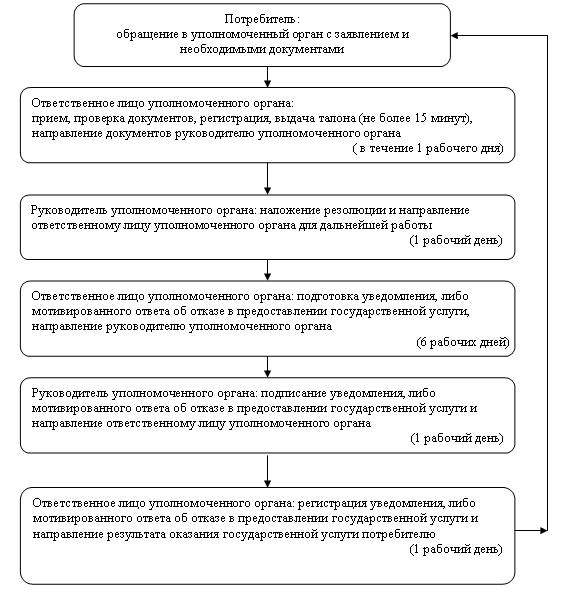 

      2) при обращении в центр: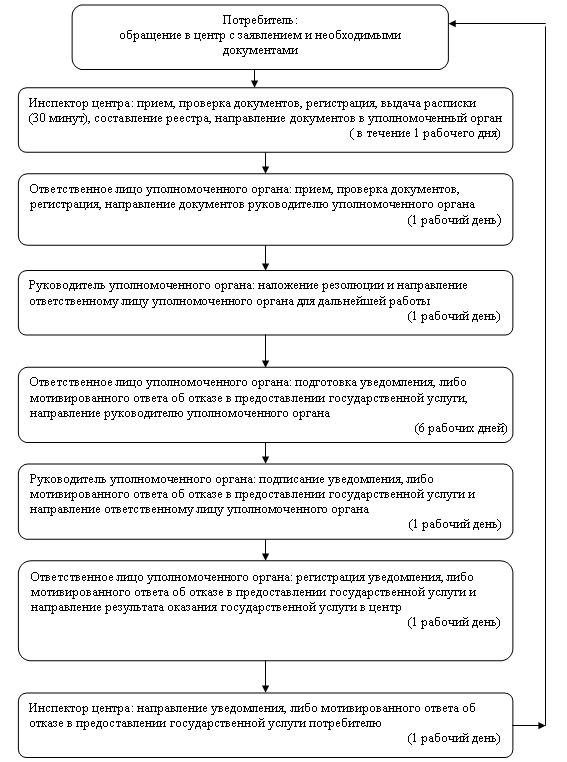 
					© 2012. РГП на ПХВ «Институт законодательства и правовой информации Республики Казахстан» Министерства юстиции Республики Казахстан
				Наименование уполномоченного органа и центра, осуществляющие функции по оказанию государственной услугиМесторасположение, адрес, электронный адресКонтактный телефон123Государственное учреждение "Отдел занятости и социальных программ города Сарани"101200, Карагандинская область, город Сарань, улица Победы, 45, кабинет N 12

otspn@rambler.ru8 (72137) 25076Отдел города Сарани филиала Республиканского государственного предприятия на праве хозяйственного ведения "Центр обслуживания населения по Карагандинской области" Комитета по контролю автоматизации государственных услуг и координации деятельности центра обслуживания населения Министерства транспорта и коммуникаций Республики Казахстан101200, Карагандинская область, город Сарань, улица Жамбыла, 85/3

saran-2012@mail.ru8 (72137) 50309Представительство в поселке Актас отдела города Сарани филиала Республиканского государственного предприятия на праве хозяйственного ведения "Центр обслуживания населения по Карагандинской области" Комитета по контролю автоматизации государственных услуг и координации деятельности центра обслуживания населения Министерства транспорта и коммуникаций Республики Казахстан101203, Карагандинская область, поселок Актас, улица Первомайская 16б

saran-2012@mail.ru8 (72137) 55034Действия основного процесса (хода, потока работ)Действия основного процесса (хода, потока работ)Действия основного процесса (хода, потока работ)Действия основного процесса (хода, потока работ)N действия

(хода, потока работ)134Наименование СФЕОтветственное лицо уполномоченного органаРуководитель уполномоченного органаОтветственное лицо уполномоченного органаНаименование действия (процесса, процедуры операции) и их описаниеПрием заявления, проверка документовРассмотрение представленного пакета документов, наложение резолюцииПодготовка уведомления, либо мотивированного ответа об отказе в предоставлении государственной услугиФорма завершения (данные, документ, организационно- распорядительное решение)Выдача талона потребителюНаправление ответственному лицу уполномоченного органаНаправление руководителю на подпись уведомления, либо мотивированного ответа об отказе в предоставлении государственной услуги Сроки исполненияНе более 15 минут1 рабочий день6 рабочих днейN действия

(хода, потока работ)2Наименование действия (процесса, процедуры операции) и их описаниеРегистрация заявленияФорма завершения (данные, документ, организационно- распорядительное решение)Направление документов руководителю уполномоченного органа для наложения резолюцииСроки исполненияВ течение 1 рабочего дняДействия основного процесса (хода, потока работ)Действия основного процесса (хода, потока работ)Действия основного процесса (хода, потока работ)N действия

(хода, потока работ)56Наименование СФЕРуководитель уполномоченного органаОтветственное лицо уполномоченного органаНаименование действия (процесса, процедуры операции) и их описаниеПодписание уведомления, либо мотивированного ответа об отказе в предоставлении государственной услугиРегистрация уведомления, либо мотивированного ответа об отказе в предоставлении государственной услугиФорма завершения (данные, документ, организационно- распорядительное решение)Передача ответственному лицу уполномоченного органа результата об оказании государственной услугиВыдача уведомления, либо мотивированного ответа об отказе в предоставлении государственной услуги потребителюСроки исполнения1 рабочий день1 рабочий деньДействия альтернативного процесса (хода, потока работ)Действия альтернативного процесса (хода, потока работ)Действия альтернативного процесса (хода, потока работ)Действия альтернативного процесса (хода, потока работ)N действия

(хода, потока работ)134Наименование СФЕИнспектор центраОтветственное лицо уполномоченного органаРуководитель уполномоченного органаНаименование действия (процесса, процедуры операции) и их описаниеПрием заявления, проверка документовРегистрация заявленияРассмотрение представленного пакета документов, наложение резолюции Форма завершения (данные, документ, организационно- распорядительное решение)Выдача расписки потребителюНаправление документов руководителю уполномоченного органа для наложения резолюцииНаправление ответственному лицу уполномоченного органаСроки исполненияНе более 30 минут1 рабочий день1 рабочий деньN действия

(хода, потока работ)2Наименование действия (процесса, процедуры операции) и их описаниеСоставление реестраФорма завершения (данные, документ, организационно- распорядительное решение)Передача документов в уполномоченный органСроки исполненияНе менее двух раз в день приема заявленийДействия альтернативного процесса (хода, потока работ)Действия альтернативного процесса (хода, потока работ)Действия альтернативного процесса (хода, потока работ)Действия альтернативного процесса (хода, потока работ)Действия альтернативного процесса (хода, потока работ)N действия

(хода, потока работ)5678Наименование СФЕОтветственное лицо уполномоченного органаРуководитель уполномоченного органаОтветственное лицо уполномоченного органаИнспектор центраНаименование действия (процесса, процедуры операции) и их описаниеПодготовка уведомления, либо мотивированного ответа об отказе в предоставлении государственной услугиПодписание уведомления, либо мотивированного ответа об отказе в предоставлении государственной услугиРегистрация уведомления, либо мотивированного ответа об отказе в предоставлении государственной услугиРегистрация уведомления, либо мотивированного ответа об отказе в предоставлении государственной услугиФорма завершения (данные, документ, организационно- распорядительное решение)Направление руководителю на подпись уведомления, либо мотивированного ответа об отказе в предоставлении государственной услугиПередача ответственному лицу уполномоченного органа результата об оказании услугиПередача уведомления или мотивированного ответа об отказе в предоставлении государственной услуги в центрВыдача уведомления или мотивированного ответа об отказе в предоставлении государственной услуги потребителюСроки исполнения6 рабочих дней1 рабочий день1 рабочий день1 рабочий день